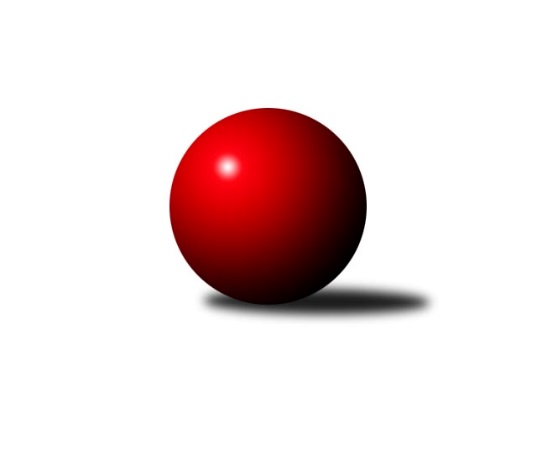 Č.3Ročník 2020/2021	24.9.2020Nejlepšího výkonu v tomto kole: 1769 dosáhlo družstvo: TJ Sparta Kutná Hora CStředočeský krajský přebor II. třídy 2020/2021Výsledky 3. kolaSouhrnný přehled výsledků:TJ Sparta Kutná Hora C	- TJ Sokol Kostelec nad Černými lesy D	6:0	1769:1616	5.0:3.0	23.9.TJ Sokol Kostelec nad Černými lesy C	- TJ Sokol Kostelec nad Černými lesy B	4:2	1616:1572	4.0:4.0	24.9.TJ Sokol Brandýs nad Labem B	- TJ Lhotka	5:1	1568:1467	4.0:4.0	24.9.Tabulka družstev:	1.	TJ Sparta Kutná Hora C	3	3	0	0	18.0 : 0.0 	18.5 : 5.5 	 1740	6	2.	TJ Sokol Brandýs nad Labem B	3	2	0	1	11.0 : 7.0 	13.0 : 11.0 	 1539	4	3.	TJ Lhotka	3	1	1	1	9.0 : 9.0 	13.0 : 11.0 	 1529	3	4.	TJ Sokol Kostelec nad Černými lesy D	3	1	1	1	8.0 : 10.0 	12.0 : 12.0 	 1618	3	5.	TJ Sokol Kostelec nad Černými lesy C	3	1	0	2	5.0 : 13.0 	8.5 : 15.5 	 1567	2	6.	TJ Sokol Kostelec nad Černými lesy B	3	0	0	3	3.0 : 15.0 	7.0 : 17.0 	 1465	0Podrobné výsledky kola:	 TJ Sparta Kutná Hora C	1769	6:0	1616	TJ Sokol Kostelec nad Černými lesy D	Bohumír Kopecký	 	 206 	 214 		420 	 1:1 	 407 	 	217 	 190		Vítězslav Hampl	Jaroslav Čermák	 	 225 	 220 		445 	 2:0 	 348 	 	173 	 175		Josef Bouma	Václav Jelínek	 	 222 	 230 		452 	 1:1 	 448 	 	227 	 221		František Zahajský	František Tesař	 	 241 	 211 		452 	 1:1 	 413 	 	190 	 223		Jan Platilrozhodčí: Barborová HanaNejlepšího výkonu v tomto utkání: 452 kuželek dosáhli: Václav Jelínek, František Tesař	 TJ Sokol Kostelec nad Černými lesy C	1616	4:2	1572	TJ Sokol Kostelec nad Černými lesy B	Pavla Hřebejková	 	 189 	 191 		380 	 1:1 	 413 	 	227 	 186		Jaroslav Novák	Vojtěch Stárek	 	 187 	 209 		396 	 0:2 	 421 	 	200 	 221		Marek Beňo	Jaroslava Soukenková	 	 194 	 225 		419 	 1:1 	 394 	 	202 	 192		Jan Novák	Veronika Šatavová	 	 200 	 221 		421 	 2:0 	 344 	 	169 	 175		Kamil Rodingerrozhodčí: vedoucí družstevNejlepšího výkonu v tomto utkání: 421 kuželek dosáhli: Marek Beňo, Veronika Šatavová	 TJ Sokol Brandýs nad Labem B	1568	5:1	1467	TJ Lhotka	Pavel Holec	 	 201 	 204 		405 	 2:0 	 336 	 	162 	 174		Eva Mikešová	Lukáš Kotek	 	 207 	 208 		415 	 1:1 	 377 	 	209 	 168		Jakub Nový	Pavel Schober	 	 176 	 174 		350 	 0:2 	 390 	 	195 	 195		Karel Nový	Oldřich Nechvátal	 	 199 	 199 		398 	 1:1 	 364 	 	200 	 164		Milan Hejdukrozhodčí: Kotek PavelNejlepší výkon utkání: 415 - Lukáš KotekPořadí jednotlivců:	jméno hráče	družstvo	celkem	plné	dorážka	chyby	poměr kuž.	Maximum	1.	František Tesař 	TJ Sparta Kutná Hora C	440.00	310.3	129.8	6.0	2/2	(462)	2.	Jaroslav Čermák 	TJ Sparta Kutná Hora C	437.75	301.8	136.0	6.3	2/2	(445)	3.	Václav Jelínek 	TJ Sparta Kutná Hora C	436.50	303.3	133.3	6.0	2/2	(452)	4.	Jan Platil 	TJ Sokol Kostelec nad Černými lesy D	429.75	284.3	145.5	6.5	2/2	(475)	5.	František Zahajský 	TJ Sokol Kostelec nad Černými lesy D	429.25	293.8	135.5	9.8	2/2	(448)	6.	Bohumír Kopecký 	TJ Sparta Kutná Hora C	425.50	302.3	123.3	6.8	2/2	(429)	7.	Dušan Hejduk 	TJ Lhotka	425.00	290.0	135.0	3.5	2/3	(435)	8.	Lukáš Kotek 	TJ Sokol Brandýs nad Labem B	425.00	299.0	126.0	4.5	2/2	(435)	9.	Vojtěch Stárek 	TJ Sokol Kostelec nad Černými lesy C	424.50	286.0	138.5	5.0	2/3	(453)	10.	Vítězslav Hampl 	TJ Sokol Kostelec nad Černými lesy D	419.50	290.0	129.5	9.5	2/2	(432)	11.	Barbora Hejduková 	TJ Lhotka	415.00	296.0	119.0	6.0	2/3	(416)	12.	Jaroslava Soukenková 	TJ Sokol Kostelec nad Černými lesy C	414.33	286.0	128.3	4.7	3/3	(419)	13.	Veronika Šatavová 	TJ Sokol Kostelec nad Černými lesy C	409.67	286.3	123.3	8.7	3/3	(421)	14.	Jaroslav Novák 	TJ Sokol Kostelec nad Černými lesy B	381.25	275.3	106.0	10.8	2/2	(413)	15.	Marek Beňo 	TJ Sokol Kostelec nad Černými lesy B	381.00	265.0	116.0	7.5	2/2	(421)	16.	Oldřich Nechvátal 	TJ Sokol Brandýs nad Labem B	379.50	270.5	109.0	13.8	2/2	(398)	17.	Jakub Nový 	TJ Lhotka	376.50	276.5	100.0	10.5	2/3	(377)	18.	Milan Hejduk 	TJ Lhotka	372.50	270.5	102.0	11.0	2/3	(381)	19.	Kamil Rodinger 	TJ Sokol Kostelec nad Černými lesy B	371.25	276.3	95.0	10.8	2/2	(399)	20.	Pavla Hřebejková 	TJ Sokol Kostelec nad Černými lesy C	371.00	265.0	106.0	12.0	2/3	(380)	21.	Pavel Schober 	TJ Sokol Brandýs nad Labem B	349.75	258.5	91.3	19.0	2/2	(356)	22.	Josef Bouma 	TJ Sokol Kostelec nad Černými lesy D	346.00	250.0	96.0	15.0	2/2	(348)	23.	Eva Mikešová 	TJ Lhotka	346.00	257.5	88.5	14.5	2/3	(356)		Eva Křenková 	TJ Sokol Brandýs nad Labem B	420.00	293.0	127.0	7.0	1/2	(420)		Pavel Holec 	TJ Sokol Brandýs nad Labem B	410.50	285.0	125.5	4.5	1/2	(416)		Jan Novák 	TJ Sokol Kostelec nad Černými lesy B	394.00	293.0	101.0	13.0	1/2	(394)		Karel Nový 	TJ Lhotka	390.00	267.0	123.0	9.0	1/3	(390)		Martin Šatava 	TJ Sokol Kostelec nad Černými lesy C	380.00	266.0	114.0	11.0	1/3	(380)		Peter Fajkus 	TJ Sokol Kostelec nad Černými lesy D	374.00	277.0	97.0	16.0	1/2	(380)		Michal Třeštík 	TJ Sokol Kostelec nad Černými lesy B	361.00	250.0	111.0	8.0	1/2	(361)		Jakub Šarboch 	TJ Sokol Brandýs nad Labem B	356.00	267.0	89.0	16.0	1/2	(356)		Pavel Nový 	TJ Lhotka	327.00	233.0	94.0	15.0	1/3	(327)		Tomáš Kužel 	TJ Sokol Kostelec nad Černými lesy B	285.00	227.0	58.0	26.0	1/2	(285)		Antonín Zeman 	TJ Sokol Kostelec nad Černými lesy C	257.00	208.0	49.0	29.0	1/3	(257)Sportovně technické informace:Starty náhradníků:registrační číslo	jméno a příjmení 	datum startu 	družstvo	číslo startu2664	Jaroslava Soukenková	24.09.2020	TJ Sokol Kostelec nad Černými lesy C	4x5052	Vítězslav Hampl	23.09.2020	TJ Sokol Kostelec nad Černými lesy D	2x25881	Josef Bouma	23.09.2020	TJ Sokol Kostelec nad Černými lesy D	2x23023	Veronika Šatavová	24.09.2020	TJ Sokol Kostelec nad Černými lesy C	3x24952	Vojtěch Stárek	24.09.2020	TJ Sokol Kostelec nad Černými lesy C	2x
Hráči dopsaní na soupisku:registrační číslo	jméno a příjmení 	datum startu 	družstvo	Program dalšího kola:4. kolo1.10.2020	čt	17:00	TJ Sokol Brandýs nad Labem B - TJ Sparta Kutná Hora C	1.10.2020	čt	17:00	TJ Sokol Kostelec nad Černými lesy D - TJ Sokol Kostelec nad Černými lesy C	2.10.2020	pá	18:00	TJ Lhotka - TJ Sokol Kostelec nad Černými lesy B	Nejlepší šestka kola - absolutněNejlepší šestka kola - absolutněNejlepší šestka kola - absolutněNejlepší šestka kola - absolutněNejlepší šestka kola - dle průměru kuželenNejlepší šestka kola - dle průměru kuželenNejlepší šestka kola - dle průměru kuželenNejlepší šestka kola - dle průměru kuželenNejlepší šestka kola - dle průměru kuželenPočetJménoNázev týmuVýkonPočetJménoNázev týmuPrůměr (%)Výkon3xVáclav JelínekKutná Hora C4522xLukáš KotekBrandýs nL B112.314152xFrantišek TesařKutná Hora C4522xPavel HolecBrandýs nL B109.614051xFrantišek ZahajskýKostelec nČl D4481xOldřich NechvátalBrandýs nL B107.713983xJaroslav ČermákKutná Hora C4451xVáclav JelínekKutná Hora C105.814521xMarek BeňoKostelec nČl B4212xFrantišek TesařKutná Hora C105.814521xVeronika ŠatavováKostelec nČl C4211xKarel NovýLhotka A105.55390